💐 Lễ Kết nạp Đội viên năm học 2021_2022🌺     Được sự nhất trí của Ban giám hiệu nhà trường cùng sự thống nhất đồng ý của Ban Chỉ Huy liên đội, xét nguyện vọng của 129 bạn học sinh khối lớp 3, lớp 4 và khối lớp 5 năm học 2021-2022. Hôm nay liên đội tiểu học Giang Biên long trọng tổ chức lễ kết nạp Đội viên mới cho 129 bạn học sinh, nhằm tạo lực lượng kế thừa cũng như để bổ sung đội ngũ Đội viên vào lực lượng Đoàn Thanh Niên Cộng Sản Hồ Chí Minh.   💐🍀🌺Thay mặt cho toàn liên đội, xin chúc mừng buổi lễ đã diễn ra thành công tốt đẹp. Sự vui tươi, hào hứng, phấn khởi của các em hiện rõ trên từng khuôn mặt.   Chúc các em luôn phấn đấu hết khả năng của mình , xứng đáng học sinh Giang Biên luôn học tập tốt - rèn luyện chăm.🥰💐🍀🥰Dưới đây là 1 số hình ảnh trong buổi lễ 🥰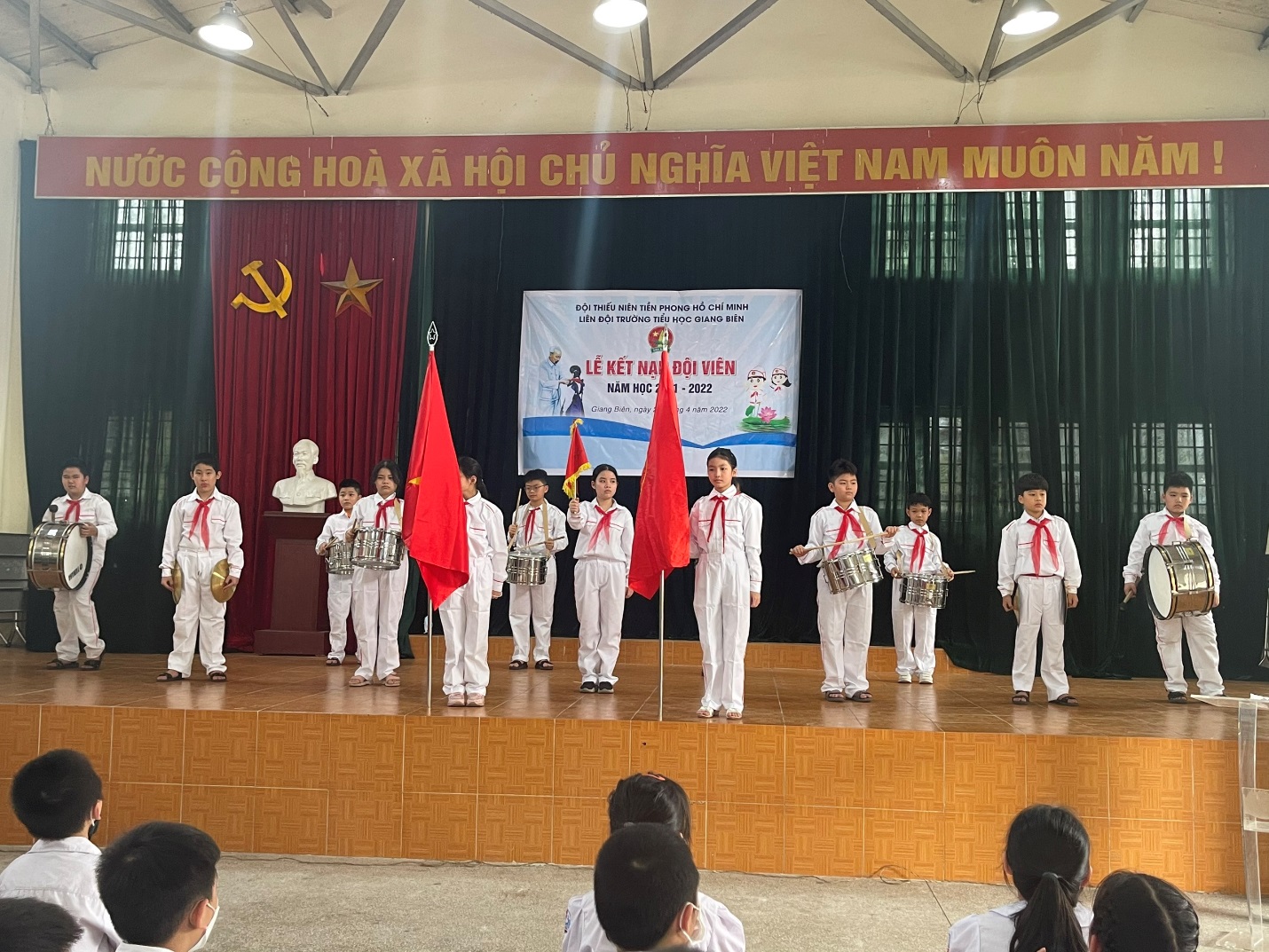 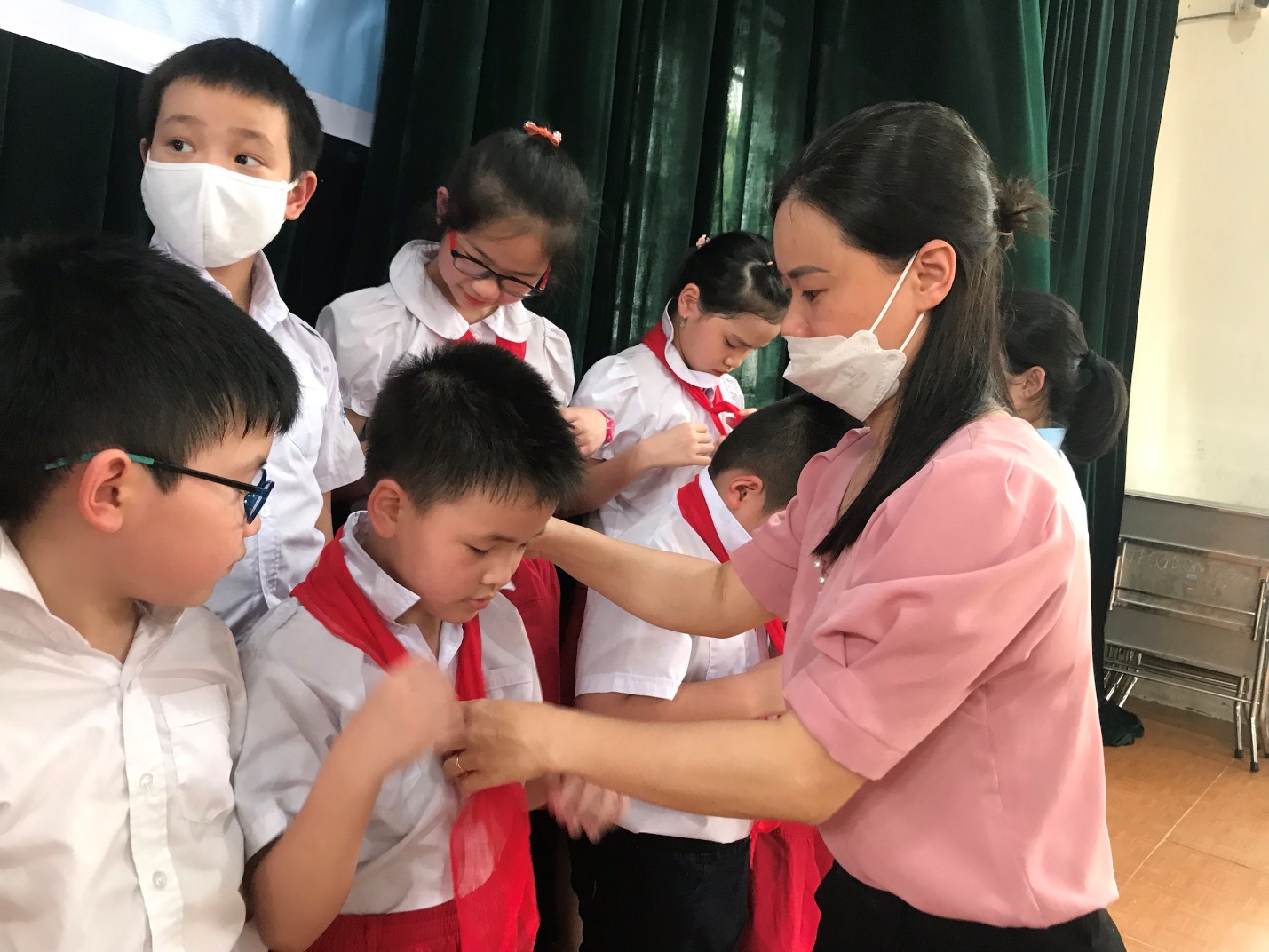 